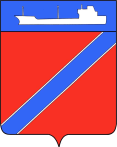 СОВЕТ ТУАПСИНСКОГО ГОРОДСКОГО ПОСЕЛЕНИЯТУАПСИНСКОГО РАЙОНАР Е Ш Е Н И Еот 18 декабря 2020 года                                                                     № 39.10						город ТуапсеОб утверждении Порядка реализации инициативныхпроектов в Туапсинском городском поселении Туапсинского района, Порядка определения части территорий Туапсинского городского поселения, на которой могут реализовываться инициативные проекты, Порядка формирования и деятельности комиссии по проведению конкурсного отбора инициативных проектовВ соответствии со статьями 74 и 86 Бюджетного кодекса Российской Федерации, статьей 26.1 Федерального закона от 06.10.2003 № 131-ФЗ «Об общих принципах организации местного самоуправления в Российской Федерации», Уставом Туапсинского городского поселения Туапсинского района, в целях создания условий для реализации мероприятий, имеющих приоритетное значение для  жителей Туапсинского городского поселения Туапсинского района и определяемых с учетом их мнения, Совет Туапсинского городского поселения Туапсинского района Р Е Ш И Л:1. Утвердить:1.1. Порядок реализации инициативных проектов в Туапсинском городском поселении Туапсинского района (приложение №1);1.2. Порядок определения части территорий Туапсинского городского поселения, на которой могут реализовываться инициативные проекты (приложение № 2);1.3. Порядок формирования и деятельности комиссии по проведению конкурсного отбора инициативных проектов (приложение №3).2. Опубликовать настоящее решение в средствах массовой информации и разместить на официальном сайте Совета Туапсинского городского поселения в информационно-телекоммуникационной сети «Интернет».3. Контроль за выполнением настоящего решения возложить на комиссию Совета Туапсинского городского поселения по вопросам законности и правопорядка, правовой защиты граждан, вопросам местного самоуправления, взаимодействия с общественными объединениями и политическими партиями, развитию молодежной политики, культуры и спорта и комиссию Совета Туапсинского городского поселения по вопросам социально-экономического развития, имущественным и финансово-бюджетным отношениям, налогообложению, развитию малого и среднего предпринимательства.4. Решение вступает в силу с 1 января 2021 года.Председатель Совета Туапсинского городского поселения Туапсинского района                                              В.В. СтародубцевГлава Туапсинского городского поселения Туапсинского района                                                  С.В. БондаренкоПОРЯДОК РЕАЛИЗАЦИИ ИНИЦИАТИВНЫХ ПРОЕКТОВ В ТУАПСИНСКОМ ГОРОДСКОМ ПОСЕЛЕНИИ ТУАПСИНСКОГО РАЙОНАРаздел 1. Общие положения1. Настоящий Порядок разработан в соответствии со статьями 74 и 86 Бюджетного кодекса Российской Федерации, Федеральным законом                               от 06.10.2003 № 131-ФЗ «Об общих принципах организации местного самоуправления в Российской Федерации», Федеральным законом от 20.06.2020 № 236-ФЗ «О внесении изменений в Федеральный закон «Об общих принципах организации местного самоуправления в Российской Федерации»,  в целях  создания условий для реализации мероприятий, имеющих приоритетное значение для  жителей Туапсинского городского поселения Туапсинского района и определяемых с учетом их мнения, путем реализации инициативных проектов на территории Туапсинского  городского поселения Туапсинского района или его части. 2. Основные понятия, используемые для целей настоящего Порядка:1) инициативные проекты – проекты, разработанные и выдвинутые в соответствии с настоящим Порядком инициаторами проектов в целях реализации на территории, части территории Туапсинского городского поселения, имеющие приоритетное значение для жителей по решению вопросов местного значения или иных вопросов, право решения, которых предоставлено органам местного самоуправления Туапсинского городского поселения Туапсинского района.2) инициативные платежи – собственные или привлечённые инициаторами проектов денежные средства граждан, индивидуальных предпринимателей и образованных в соответствии с законодательством Российской Федерации юридических лиц, уплачиваемые на добровольной основе и зачисляемые в соответствии с Бюджетным кодексом Российской Федерации в местный бюджет в целях реализации конкретных инициативных проектов;3) инициаторы проекта – физические и юридические лица в соответствии с пунктом 1 раздела 2 настоящего Порядка;	4) уполномоченный орган – отраслевой (функциональный) орган, структурное подразделение администрации Туапсинского городского поселения, ответственный за организацию работы по рассмотрению инициативных проектов, а также проведению их конкурсного отбора в муниципальном образовании;5) участники деятельности по выдвижению, внесению, обсуждению, рассмотрению инициативных проектов, а также проведению их конкурсного отбора в Туапсинском городском поселении (далее – участники инициативной деятельности):	комиссия по проведению конкурсного отбора инициативных проектов;инициаторы проекта;население города Туапсе;уполномоченный орган;Совет Туапсинского городского поселения Туапсинского района. органы территориального общественного самоуправления; товарищества собственников недвижимости; индивидуальные предприниматели, юридические и физические лица, предоставившие средства либо обеспечившие предоставление средств для реализации инициативного проекта.3. Задачами реализации инициативных проектов являются:1) повышение эффективности бюджетных расходов за счет вовлечения жителей в процессы принятия решений на местном уровне и усиления общественного контроля за деятельностью органов местного самоуправления муниципального образования в ходе реализации инициативных проектов;2) повышение открытости деятельности органов местного самоуправления муниципального образования.4. Принципами реализации инициативных проектов являются:1) равная доступность для всех граждан муниципального образования в выдвижении инициативных проектов;2) конкурсный отбор инициативных проектов; 3) открытость и гласность процедур при выдвижении и рассмотрении инициативных проектовРаздел 2. Порядок внесения инициативного проекта1. С инициативой о внесении инициативного проекта вправе выступить инициативная группа численностью не менее десяти граждан, достигших шестнадцатилетнего возраста и проживающих на территории Туапсинского городского поселения Туапсинского района, органы территориального общественного самоуправления, товарищества собственников недвижимости, индивидуальные предприниматели, юридические лица, в том числе социально-ориентированные некоммерческие организации (далее - инициаторы проекта).2. Предлагаемый к реализации инициативный проект должен быть ориентирован на решение конкретной проблемы в рамках вопросов местного значения в пределах территории (части территории) Туапсинского городского поселения Туапсинского района и содержать следующие сведения:1) описание проблемы, решение которой имеет приоритетное значение для жителей Туапсинского городского поселения Туапсинского района или его части; 2) обоснование предложений по решению указанной проблемы;3) описание ожидаемого результата (ожидаемых результатов) реализации инициативного проекта; 4) предварительный расчет необходимых расходов на реализацию инициативного проекта; 5) планируемые сроки реализации инициативного проекта; 6) сведения о планируемом (возможном) финансовом, имущественном и (или) трудовом участии заинтересованных лиц в реализации данного проекта;7) указание на объем средств местного бюджета в случае, если предполагается использование этих средств на реализацию инициативного проекта, за исключением планируемого объема инициативных платежей;8) гарантийное письмо инициатора проекта, подтверждающее обязательства по финансовому обеспечению инициативного проекта;9) указание на территорию Туапсинского городского поселения Туапсинского района или его часть, в границах которой будет реализовываться инициативный проект;10) фотоматериалы о текущем состоянии объекта, на котором планируется проведение работ в рамках инициативного проекта;11) сопроводительное письмо за подписью представителя инициативной группы с описью представленных документов.3. Инициативный проект до его внесения в администрацию Туапсинского городского поселения Туапсинского района подлежит рассмотрению на собрании или конференции граждан, в том числе на собрании или конференции граждан, осуществляющих территориальное общественное самоуправление, в целях обсуждения инициативного проекта, определения его соответствия интересам жителей муниципального образования или его части и целесообразности его реализации, а также принятия собранием граждан или конференцией граждан решения о поддержке инициативного проекта. При этом возможно рассмотрение нескольких инициативных проектов на одном собрании или на одной конференции. Выявление мнения граждан по вопросу о поддержке инициативного проекта может проводиться путем опроса граждан, сбора их подписей.4. О проведении собрания (конференции) граждан жители должны быть проинформированы инициаторами проекта не менее чем за 15 календарных дней до даты их проведения.5. При внесении инициативного проекта в администрацию Туапсинского городского поселения Туапсинского района инициаторы проекта прикладывают к нему протокол собрания (конференции) граждан (согласно приложения к настоящему Порядку), который должен содержать следующую информацию:1) дату и время проведения собрания (конференции) граждан;2) количество граждан, присутствовавших на собрании (конференции);3) данные (ФИО, контактный телефон) об инициаторе проведения собрания (конференции) граждан и секретаре собрания (конференции);4) повестку дня о рассмотрении следующих вопросов:а) утверждение инициативного проекта;б) утверждение перечня и объемов работ по инициативному проекту;в) принятие решения о размере софинансирования инициативного проекта жителями муниципального образования;г) уровень софинансирования инициативного проекта юридическими и физическими лицами, индивидуальными предпринимателями, желающими принять участие в реализации инициативного проекта (при наличии);д) уровень софинансирования инициативного проекта за счет бюджета муниципального образования;е) вклад населения, юридических и физических лиц, индивидуальных предпринимателей, желающих принять участие в реализации инициативного проекта, в неденежной форме (трудовое участие, материалы, и другие формы);ж) принятие решения о порядке и сроках сбора средств софинансирования проекта;з) утверждение состава инициативной группы граждан и ее представителя, уполномоченного подписывать документы и представлять интересы в органах местного самоуправления муниципального образования, других органах и организациях при внесении и реализации инициативного проекта.6. В случае проведения опроса граждан и сбора их подписей к протоколу прикладывают результаты опроса граждан и (или) подписные листы, подтверждающие поддержку инициативного проекта жителями муниципального образования или его части.Раздел 3. Информирование населения о поступлении инициативного проекта и обобщение предложений и замечаний жителей Туапсинского городского поселения туапсинского района1. Информация о внесении инициативного проекта в администрацию Туапсинского городского поселения Туапсинского района подлежит опубликованию (обнародованию) и размещению на официальном сайте администрации Туапсинского городского поселения Туапсинского района в информационно-телекоммуникационной сети "Интернет" в течение трех рабочих дней со дня внесения инициативного проекта. Одновременно граждане информируются о возможности представления в администрацию своих замечаний и предложений по инициативному проекту с указанием срока их представления, который не может составлять менее пяти рабочих дней:	1) о внесении инициативного проекта, с указанием сведений, перечисленных в п. 2 раздела 2 настоящего Порядка;	2) об инициаторах проекта;	3) о возможности направления жителями Туапсинского городского поселения Туапсинского района в адрес администрации Туапсинского городского поселения Туапсинского района в письменной или электронной форме замечаний и предложений по инициативному проекту и сроки их предоставления. 2. Граждане, проживающие на территории Туапсинского городского поселения Туапсинского района, достигшие шестнадцатилетнего возраста, и желающие выразить свое мнение, в установленные сроки, направляют в адрес администрации Туапсинского городского поселения замечания и предложения по инициативному проекту.3. Уполномоченный орган, в течение пяти рабочих дней со дня, следующего за днем истечения срока, установленного в соответствии              с п. п. 3. раздела 3 настоящего Порядка, проводит обобщение поступивших замечаний и предложений, по результатам которого составляет заключение. Заключение о результатах обобщения поступивших от жителей замечаний и предложений по инициативному проекту в течение двух рабочих дней со дня его составления размещается на официальном сайте муниципального образования в информационно-телекоммуникационной сети «Интернет».4. Информация о рассмотрении инициативного проекта администрацией Туапсинского городского поселения Туапсинского района, о ходе реализации инициативного проекта, в том числе об использовании денежных средств, об имущественном и (или) трудовом участии заинтересованных в его реализации лиц, подлежит опубликованию (обнародованию) и размещению на официальном сайте администрации Туапсинского городского поселения Туапсинского района в информационно-телекоммуникационной сети "Интернет". Отчет администрации об итогах реализации инициативного проекта подлежит опубликованию (обнародованию) и размещению на официальном сайте администрации Туапсинского городского поселения Туапсинского района в информационно-телекоммуникационной сети "Интернет" в течение 30 календарных дней со дня завершения реализации инициативного проекта. Раздел 4. Рассмотрение инициативного проекта1. Инициативный проект подлежит обязательному рассмотрению администрацией Туапсинского городского поселения Туапсинского района в течение 30 дней со дня его внесения. Для организации работы по реализации мероприятий  инициативного бюджетирования правовым актом определяется уполномоченный орган.2. Администрация Туапсинского городского поселения Туапсинского района по результатам рассмотрения инициативного проекта принимает одно из следующих решений: 1) поддержать инициативный проект и продолжить работу над ним в пределах бюджетных ассигнований, предусмотренных решением о местном бюджете, на соответствующие цели и (или) в соответствии с порядком составления и рассмотрения проекта местного бюджета (внесения изменений в решение о местном бюджете);2) отказать в поддержке инициативного проекта и вернуть его инициаторам проекта с указанием причин отказа в поддержке инициативного проекта.3. Администрация Туапсинского городского поселения Туапсинского района принимает решение об отказа в поддержке инициативного проекта в одном из следующих случаев:1) несоблюдение установленного порядка внесения инициативного проекта и его рассмотрения;2) несоответствие инициативного проекта требованиям федеральных законов и иных нормативных правовых актов Российской Федерации, законов и иных нормативных правовых актов Краснодарского края, уставу Туапсинского городского поселения Туапсинского района;3) невозможность реализации инициативного проекта ввиду отсутствия у органов местного самоуправления Туапсинского городского поселения Туапсинского района необходимых полномочий и прав;4) отсутствие средств местного бюджета в объеме средств, необходимом для реализации инициативного проекта, источником формирования которых не являются инициативные платежи;5) наличие возможности решения описанной в инициативном проекте проблемы более эффективным способом;6) признание инициативного проекта не прошедшим конкурсный отбор.4. Администрация вправе, а в случае, предусмотренном п. п. 5 п. 3 настоящего Порядка, обязана предложить инициаторам проекта совместно доработать инициативный проект, а также рекомендовать представить его на рассмотрение в орган местного самоуправления Туапсинского района в соответствии с его компетенцией.5. В случае если в администрацию Туапсинского городского поселения Туапсинского района внесено несколько инициативных проектов, в том числе с описанием аналогичных по содержанию приоритетных проблем, Уполномоченный орган организует проведение конкурсного отбора и информирует об этом инициаторов проекта.Раздел 5. Финансовое и иное обеспечение реализации инициативных проектов. Порядок расчета и возврата сумм инициативных платежей.1. Источником финансового обеспечения реализации инициативных проектов, предусмотренных настоящим Порядком, являются предусмотренные решением о местном бюджете бюджетные ассигнования на реализацию инициативных проектов, формируемые в том числе с учетом объемов инициативных платежей и (или) межбюджетных трансфертов из бюджетов муниципального образования Туапсинский район, Краснодарского края, предоставленных в целях финансового обеспечения соответствующих расходных обязательств муниципального образования.Инициативные проекты, предлагаемые (планируемые) к реализации в очередном финансовом году, могут быть выдвинуты инициаторами проектов в текущем финансовом году.2. Под инициативными платежами понимаются денежные средства граждан, индивидуальных предпринимателей и образованных в соответствии с законодательством Российской Федерации юридических лиц, уплачиваемые на добровольной основе и зачисляемые в соответствии с Бюджетным кодексом Российской Федерации в местный бюджет в целях реализации конкретных инициативных проектов.3. В случае, если инициативный проект не был реализован, инициативные платежи подлежат возврату лицам (в том числе организациям), осуществившим их перечисление в местный бюджет. В случае образования по итогам реализации инициативного проекта остатка инициативных платежей, не использованных в целях реализации инициативного проекта, указанные платежи подлежат возврату лицам (в том числе организациям), осуществившим их перечисление в местный бюджет.4. Реализация инициативных проектов может обеспечиваться также в форме добровольного имущественного и (или) трудового участия заинтересованных лиц.5. Не допускается выделение финансовых средств из местного бюджета на:1)  объекты частной собственности;2) объекты, расположенные в садоводческих некоммерческих организациях, не находящихся в муниципальной собственности;3) ремонт или строительство объектов культового и религиозного назначения;4) проекты, которые могут иметь негативное воздействие на окружающую среду;5) ремонт или строительство административных зданий, сооружений, являющихся частной собственностью;6) объекты, используемые для нужд органов местного самоуправления.6. Документальным подтверждением софинансирования инициативного проекта жителями Туапсинского городского поселения Туапсинского района, индивидуальными предпринимателями, юридическими лицами, являются договоры пожертвования, платежные поручения.7. Уполномоченный орган обеспечивает результативность, адресность и целевой характер использования денежных средств, выделенных для реализации инициативного проекта.8. Уполномоченный орган предоставляет отчетность об использовании денежных средств, полученных за счет средств жителей муниципального образования, индивидуальных предпринимателей, юридических лиц, которая предоставляется по требованию представителя инициативной группы.9. Определение исполнителей (подрядчиков, поставщиков) для реализации инициативного проекта осуществляется в соответствии с требованиями Федерального закона от 05.04.2013 № 44-ФЗ «О контрактной системе в сфере закупок товаров, работ, услуг для обеспечения государственных и муниципальных нужд» после перечисления участниками инициативной группы в бюджет муниципального образования в полном объеме средств, необходимых для софинансирования реализации инициативного проекта. 10. Размер денежных средств, подлежащих возврату инициаторам проекта, рассчитывается исходя из процентного соотношения софинансирования инициативного проекта.11. Инициаторы проекта предоставляют заявление на возврат денежных средств с указанием банковских реквизитов в уполномоченный орган, осуществляющий учёт инициативных платежей, в целях возврата инициативных платежей.12. Отраслевой (функциональный) орган, структурное подразделение администрации, осуществляющий учёт инициативных платежей, в течение 5 рабочих дней со дня поступления заявления осуществляет возврат денежных средств.Раздел 6. Общественный контроль за реализацией инициативного проекта1.  Инициаторы проекта, другие граждане, проживающие на территории Туапсинского городского поселения Туапсинского района, уполномоченные, собранием или конференцией граждан, а также иные лица, определяемые законодательством Российской Федерации, вправе осуществлять общественный контроль за реализацией инициативного проекта в формах, не противоречащих законодательству Российской Федерации.Начальник отдела по взаимодействию с представительным органом администрации Туапсинского городского поселения                                                                     Т.Ф. ДроботоваПротоколсобрания (конференции) граждан о поддержке (отклонении) инициативного(ных) проекта(ов) для его (их) реализации на территории Туапсинского городского поселенияДата проведения собрания (конференции): «_____»  ____________ 20____ г. Место проведения собрания (конференции):_________________________________Время начала собрания (конференции): 	____час. _________ минВремя окончания собрания (конференции): _______ час ________ мин.	Повестка собрания (конференции): _________________________________________Ход собрания (конференции): __________________________________________________________________ (описывается ход проведения собрания с указанием рассматриваемых вопросов, выступающих лиц и сути их выступления по каждому вопросу, решений, принятых по каждому вопросу, количестве проголосовавших за, против, воздержавшихся)Итоги собрания(конференции) и принятые решения:Председатель: 	___________________ _______________					подпись  			(ФИО)Секретарь: 	___________________ _______________					подпись  			(ФИО)Представитель администрации муниципального образования: ___________________________________  ______________ _____________________должность  					подпись  		(ФИО)	Начальник отдела по взаимодействию с представительным органом администрации Туапсинского городского поселения                                                                     Т.Ф. ДроботоваПРИЛОЖЕНИЕ № 2к решению Совета Туапсинского городского поселения Туапсинского района                                                              от 18.12.2020г. № 39.10ПОРЯДОК ОПРЕДЕЛЕНИЯ ЧАСТИ ТЕРРИТОРИИ ТУАПСИНСКОГО ГОРОДСКОГО ПОСЕЛЕНИЯ, НА КОТОРОЙ МОГУТ РЕАЛИЗОВЫВАТЬСЯ ИНИЦИАТИВНЫЕ ПРОЕКТЫРаздел 1. Общие положения1. Настоящий порядок устанавливает процедуру определения территории или части территории Туапсинского городского поселения Туапсинского района (далее – территория), на которой могут реализовываться инициативные проекты.2. Территория, на которой могут реализовываться инициативные проекты, устанавливается Постановлением администрации.3. Инициативные проекты могут реализовываться в границах города Туапсе в пределах следующих территорий проживания граждан:1) в границах территорий территориального общественного самоуправления;2) группы жилых домов;3) жилого микрорайона.Раздел 2. Порядок внесения и рассмотрения заявления об определении территории, на которой может реализовываться инициативный проект1. Часть территории, на которой может реализовываться инициативный проект или несколько инициативных проектов, устанавливается постановлением администрации, подготовленным уполномоченным органом на основе рекомендаций отраслевых (функциональных) органов, структурных подразделений администрации, курирующих соответствующие направления деятельности в соответствии с пунктами 3, 4 раздела 2 настоящего Порядка.	2. Для определения части территории, на которой может реализовываться инициативный проект, инициатором проекта в администрацию направляется информация об инициативном проекте до выдвижения инициативного проекта в соответствии с Порядком реализации инициативных проектов на территории Туапсинского городского поселения. Информация об инициативном проекте включает в себя:1) наименование инициативного проекта;2) вопросы местного значения, полномочия по решению вопросов местного значения Туапсинского городского поселения или иных вопросов, право решения которых предоставлено органам местного самоуправления Туапсинского городского поселения, на исполнение которых направлен инициативный проект;3) описание инициативного проекта (описание проблемы и обоснование её актуальности (остроты), описание мероприятий по его реализации);4) сведения о предполагаемой части территории Туапсинского городского поселения, на которой могут реализовываться инициативный проект;5) контактные данные лица (представителя инициатора), ответственного за инициативный проект (Ф.И.О., номер телефона, адрес электронной почты).3. Уполномоченный орган в течение 15 календарных дней со дня поступления заявления принимает одно из решений:1) об определении границ территории, на которой планируется реализовывать инициативный проект;2) об отказе в определении границ территории, на которой планируется реализовывать инициативный проект.4. Решение об отказе в определении границ территории, на которой предлагается реализовывать инициативный проект, принимается в одном из следующих случаев:1) территория выходит за пределы территории Туапсинского городского поселения;2) запрашиваемая территория закреплена в установленном порядке за иными пользователями или находится в собственности;3) в границах запрашиваемой территории реализуется иной инициативный проект;4) виды разрешенного использования земельного участка на запрашиваемой территории не соответствует целям инициативного проекта;5) реализация инициативного проекта на запрашиваемой территории противоречит нормам федерального, либо регионального, либо муниципального законодательства. 5. О принятом решении инициатору проекта сообщается в письменном виде с обоснованием (в случае отказа) принятого решения в течение 7 рабочих дней.6. При установлении случаев, указанных в пункте 4 раздела 2 настоящего Порядка, администрация вправе предложить инициаторам проекта иную территорию для реализации инициативного проекта. Раздел 3. Заключительные положения1. Решение администрации Туапсинского городского поселения Туапсинского района об отказе в определении территории, на которой планируется реализовывать инициативный проект, может быть обжаловано в установленном законодательством порядке.Начальник отдела по взаимодействию с представительным органом администрации Туапсинского городского поселения                                                                     Т.Ф. ДроботоваПРИЛОЖЕНИЕ № 3к решению Совета Туапсинского городского поселения Туапсинского района                                                              от 18.12.2020г. № 39.10ПОРЯДОК ФОРМИРОВАНИЯ И ДЕЯТЕЛЬНОСТИ КОМИССИИ ПО ПРОВЕДЕНИЮ КОНКУРСНОГО ОТБОРА ИНИЦИАТИВНЫХ ПРОЕКТОВРаздел 1. Общие положения1. Настоящий Порядок устанавливает процедуру формирования и деятельности комиссии по проведению конкурсного отбора инициативных проектов для реализации на территории, части территории Туапсинского городского поселения (далее – Порядок, конкурсный отбор, территория). 2. Конкурсному отбору подлежат инициативные проекты, внесенные в администрацию их инициаторами. Участниками конкурсного отбора являются инициаторы проектов, внесенных (далее – участники конкурсного отбора).3. К участию в конкурсном отборе допускаются поступившие в администрацию Туапсинского городского поселения инициативные проекты, соответствующие требованиям, Порядка реализации инициативных проектов в Туапсинском городском поселении Туапсинского района.Раздел 2. Организация и проведение конкурсного отбора1. Комиссия по проведению конкурсного отбора инициативных проектов (далее – комиссия) является коллегиальным органом, уполномоченным проводить конкурсный отбор инициативных проектов.2. Состав комиссии утверждается постановлением администрации. При этом половина от общего числа членов комиссии назначается на основе предложений Совета Туапсинского городского поселения  Туапсинского района. 3. В состав комиссии входят председатель комиссии, заместитель председателя комиссии, секретарь комиссии, члены комиссии.Председатель комиссии организует работу комиссии, распределяет обязанности между заместителем председателя комиссии, секретарем комиссии и членами комиссии.Заместитель председателя комиссии исполняет обязанности председателя в период его отсутствия.Члены комиссии присутствуют на заседаниях комиссии и принимают решения по вопросам, отнесенным к ее компетенции. Каждый член комиссии обладает одним голосом. Член комиссии не вправе передавать право голоса другому лицу. Секретарь комиссии осуществляет подготовку материалов для рассмотрения на заседании комиссии, отвечает за ведение делопроизводства комиссии, оповещает членов комиссии о дате, времени и месте заседания комиссии, осуществляет ведение протоколов заседаний комиссии.4. Формой работы комиссии является заседание. Заседание комиссии является правомочным, если на нем присутствует большинство членов комиссии от общего ее числа.При равенстве голосов принимается решение, за которое проголосовал председатель комиссии (заместитель председателя комиссии, исполняющий обязанности председателя).5. В заседаниях комиссии могут участвовать приглашённые лица, не являющиеся членами комиссии. Инициаторы проектов и их представители могут принять участие в заседании комиссии в качестве приглашённых лиц для изложения своей позиции по инициативным проектам, рассматриваемым на заседании.6. Организатором конкурсного отбора является Уполномоченный орган, который осуществляет следующие функции:1) определяет дату, время и место проведения конкурсного отбора;2) формирует конкурсную комиссию;3) информирует о проведении конкурсного отбора инициаторов проекта;4) готовит извещение о проведении конкурсного отбора, обеспечивает его опубликование и размещение на официальном сайте администрации Туапсиснкого городского поселения в сети «Интернет»;5) передает в конкурсную комиссию инициативные проекты, поступившие в Администрацию поселения и допущенные к конкурсному отбору, с приложением к каждому инициативному проекту следующих документов:а) информации в произвольной письменной форме об отнесении инициативного проекта к вопросам местного значения, в рамках которых планируется реализация инициативного проекта;б) выписки из решения о бюджете или сводной бюджетной росписи бюджета Туапсинского городского поселения о бюджетных ассигнованиях, предусмотренных на реализацию инициативного проекта в текущем году;в) гарантийных писем в произвольной письменной форме о готовности юридических лиц, индивидуальных предпринимателей, общественных организаций, ТОС, ТСН, жителей Туапсинского городского поселения принять участие в софинансировании инициативного проекта и (или) о готовности оказания ими содействия в реализации инициативного проекта посредством трудовых и иных ресурсов;6) назначает дату первого заседания конкурсной комиссии;7) осуществляет техническое обеспечение деятельности конкурсной комиссии;8) доводит до сведения участников конкурсного отбора о результатах конкурсного отбора.7. Конкурсная комиссия осуществляет рассмотрение инициативных проектов в срок не более 20 дней со дня их поступления.8. Конкурсный отбор инициативных проектов и подведение итогов осуществляются конкурсной комиссией в соответствии с критериями оценки проектов, указанными в приложении к настоящему Порядку.9. Инициатор проекта не менее чем за 5 дней до даты проведения конкурсного отбора имеет право отозвать свой инициативный проект и отказаться от участия в конкурсном отборе, сообщив об этом письменно организатору конкурсного отбора.10. При проведении конкурсного отбора конкурсная комиссия осуществляет ранжирование инициативных проектов по набранному количеству баллов.11. Победителями конкурсного отбора признаются инициативные проекты, набравшие наибольшее количество баллов по отношению к остальным инициативным проектам, с учетом общей суммы бюджетных ассигнований местного бюджета, предусмотренных на софинансирование инициативных проектов.12. В случае, если два или более инициативных проекта получили равную оценку, наиболее высокий рейтинг присваивается инициативному проекту объем привлекаемых средств, из внебюджетных источников финансирования которого больше. 13. В случае одинакового объема привлекаемых средств из внебюджетных источников финансирования более высокий рейтинг присваивается участнику с наиболее ранней датой внесения инициативного проекта.14. Результаты заседаний конкурсной комиссии оформляются протоколами заседания комиссии, которые подписываются председателем конкурсной комиссии и секретарем конкурсной комиссии.15. Конкурсная комиссия формирует перечень прошедших конкурсный отбор проектов, набравших наибольшее количество баллов, который представляет в администрацию Туапсинского городского поселения в течение 3 рабочих дней со дня проведения заседания.16. Уполномоченный орган в течение 10 календарных дней после принятия решения конкурсной комиссией доводит до сведения инициатора проекта его результаты.17. Список инициативных проектов-победителей утверждается постановлением администрации Туапсинского городского поселения и размещается на сайте администрации.18. Заявки, документы и материалы инициативного проекта, прошедшие конкурсный отбор, участникам конкурсного отбора не возвращаются.Начальник отдела по взаимодействию с представительным органом администрации Туапсинского городского поселения                                                                     Т.Ф. ДроботоваКРИТЕРИИ ОЦЕНКИинициативных проектов, представленных для конкурсного отбора Начальник отдела по взаимодействию с представительным органом администрации Туапсинского городского поселения                                                                     Т.Ф. ДроботоваПРИЛОЖЕНИЕ № 1к решению Совета Туапсинского городского поселения Туапсинского районаот 18.1.2020г. № 39.10ПРИЛОЖЕНИЕк положению о реализацииинициативных проектовна территории Туапсинскогогородского поселенияТуапсинского района№ п/пНаименованиеИтоги собрания(конференции)  и принятые решения1Количество граждан (чел), присутствующих на собрании (конференции) (подписные листы прилагаются)2Наименования инициативного(ых) проекта(ов), которые обсуждались на собрании(конференции) 3Наименование проекта, выбранного для реализации 4Предполагаемая общая стоимость реализации выбранного проекта (руб.)5Сумма вклада населения на реализацию выбранного проекта (руб.)6Сумма вклада юридических лиц, индивидуальных предпринимателей, желающих принять участие в проекте (руб.)9Состав инициативной группы (Ф.И.О., адрес регистрации, контактные данные)ПРИЛОЖЕНИЕк Порядку формирования и деятельности комиссии по проведению конкурсного отбора инициативных проектовN п/пНаименования критериев конкурсного отбораЗначения критериев конкурсного отбораКоличество баллов12341.Социальная и экономическая эффективность реализации проектаСоциальная и экономическая эффективность реализации проекта1.1.Доля благополучателей в общей численности населения населенного пунктаот 61 до 100%401.1.Доля благополучателей в общей численности населения населенного пунктаот 31 до 60%201.1.Доля благополучателей в общей численности населения населенного пунктаот 0 до 30%101.2.«Долговечность» результатов проектаболее 5 лет151.2.«Долговечность» результатов проектаот 1 года до 5 лет101.2.«Долговечность» результатов проектаот 0 до 1 года51.3.Возможность содержания и эксплуатации объекта, возведенного в результате реализации инициативного проекта, за счет средств местного бюджетада101.3.Возможность содержания и эксплуатации объекта, возведенного в результате реализации инициативного проекта, за счет средств местного бюджетанет02.Степень участия населения в определении и решении проблемы, заявленной в инициативном проекте(оценивается по количеству членов инициативной группы, участников собрания, поступивших в администрацию предложений и замечаний к проекту) Степень участия населения в определении и решении проблемы, заявленной в инициативном проекте(оценивается по количеству членов инициативной группы, участников собрания, поступивших в администрацию предложений и замечаний к проекту) 2.1.Участие населения в определении проблемы, на решение которой направлен инициативный проектда52.1.Участие населения в определении проблемы, на решение которой направлен инициативный проектнет02.2.Информирование населения в процессе отбора приоритетной проблемы и разработки инициативного проектада22.2.Информирование населения в процессе отбора приоритетной проблемы и разработки инициативного проектанет03.Актуальность (острота) проблемыАктуальность (острота) проблемы3.1средняя - проблема достаточно широко осознается целевой группой населения, ее решение может привести к улучшению качества жизни 5 3.2высокая - отсутствие решения будет негативно сказываться на качестве жизни населения 10 3.3.очень высокая - решение проблемы необходимо для поддержания и сохранения условий жизнеобеспечения населения 15 4Наличие мероприятий по уменьшению негативного воздействия на состояние окружающей среды и здоровья населения:  Наличие мероприятий по уменьшению негативного воздействия на состояние окружающей среды и здоровья населения:  4.1не предусматривается04.2.предусматривается105Вклад участников реализации проекта в его финансированиеВклад участников реализации проекта в его финансирование5.1.Уровень софинансирования проекта со стороны бюджета от 5% и свыше105.1.Уровень софинансирования проекта со стороны бюджета от 3% до 5%55.1.Уровень софинансирования проекта со стороны бюджета до 3%25.2.Уровень софинансирования проекта со стороны населенияот 1% и свыше55.2.Уровень софинансирования проекта со стороны населенияот 0,5% до 1%25.2.Уровень софинансирования проекта со стороны населения0%05.3.Уровень софинансирования проекта со стороны организаций и других внебюджетных источниковот 1% и свыше55.3.Уровень софинансирования проекта со стороны организаций и других внебюджетных источниковот 0,5% до 1%35.3.Уровень софинансирования проекта со стороны организаций и других внебюджетных источников0%05.4.Вклад населения в реализацию проекта в неденежной форме (трудовое участие, материалы и другие формы)предусматривает55.4.Вклад населения в реализацию проекта в неденежной форме (трудовое участие, материалы и другие формы)не предусматривает05.5.Вклад организаций и других внебюджетных источников в реализацию проекта в неденежной форме (трудовое участие, материалы и другие формы)предусматривает55.5.Вклад организаций и других внебюджетных источников в реализацию проекта в неденежной форме (трудовое участие, материалы и другие формы)не предусматривает0